COMITE DEPARTEMENTAL CANOE KAYAK DU FINISTERE  			Jean François Saliou45 rue de Orques  29200 BrestDossier suivi par :Marc Berçon marc.bercon@finistere360.com												    12/02/2023					Bonjour, 	Nous avons le plaisir de vous convier au module de formation du 24 au 31 Avril  Départ : 1 véhicule nord Finistère : 18 H club de Landerneau,  Départ :  des deux  véhicules  club de Quimperlé 20 HRetour  le 31 avril  au matin  Prévoir :  kayak de rivière, tenue chaude, combi néoprène, casque, jupe, pagaie …	   duvet, crayon, papier, mémento moniteur clef USB…. Gilet de sécu corde de sécu couteau .Cadres :  Vincent Salmon, Marc BerçonProgramme :Proposer et estimer des parcours de navigations adaptés.Déplacement en groupe, récup de matériel, décoincement cravates lancer de cordes.Lors des navigations passage de consignes claires, gestion d’accident, positionnement du cadre, gestion d’urgence….Proposition des situations pédagogiques, analyser des geste et réalisations techniques, apporter les consignes utiles.Analyse des situations en soirée + règlementation rappel Gestion des repas  et des courses. Liste des stagiaires moniteur : Aballea Loic, Didier Breton,  Debray Esther, Penquerc’h  Yuna, Rovéré Mickaël, Le Touze Benjamin, Tremeau Carmen, Mahoas Hugues .Reste : 8 places ouverte aux ados  et adultes hors formation de niveau pagaie bleu.									Les formateurs 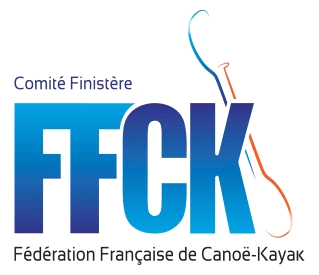 